                                  Bought me a cat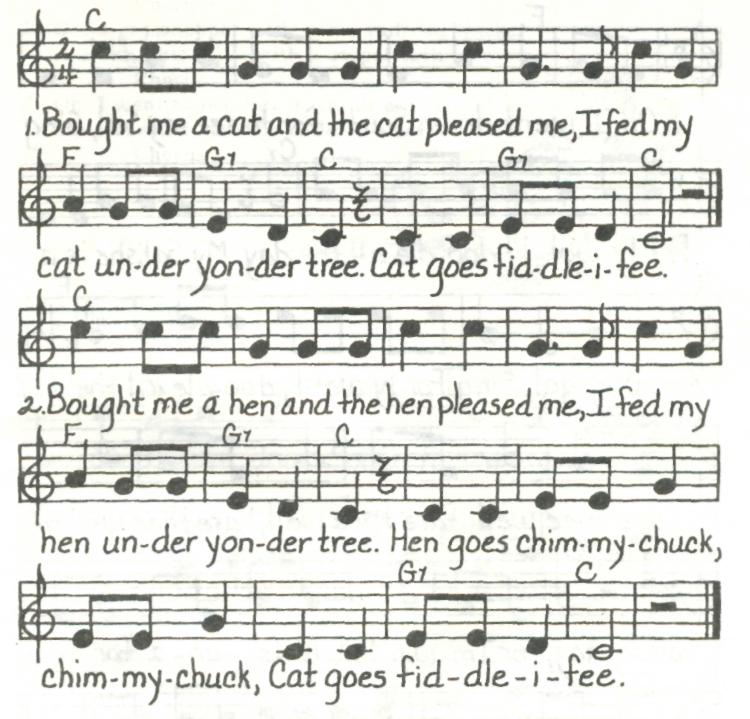 3.   Bought me a duck and the duck pleased me,       I fed my duck under yonder tree.      Duck goes quack, quack,      Hen goes chimmy-chuck, chimmy-chuck,      Cat goes fiddle-i-fee.                                         4.   ...goose goes hissy, hissy...                                 5.    ...sheep goes baa, baa...                                      6.    …pig goes oink, oink...                                          7.    ...cow goes moo, moo...8.   ...horse goes neigh, neigh...9.    ...dog goes bow-wow, bow-wow... 